BIODATA MAHASISWA 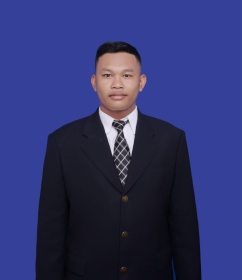 1. Identitas MahasiswaNama 	: M. Dedi AriageNPM/NIM	: 164116015Tempat / Tanggal Lahir	: Sei Berombang/ 13-Juni-1997Jenis Kelamin	: :Laki-LakiAgama	: IslamStatus Perkawinan	: Belum MenikahPekerjaan	: MahasiswaAnak Ke	: 1 (Satu) Alamat	: Jln. Suka Jadi Lingkungan VlllNo. Telepon	: 0822-7530-3324Indeks Komulatif	: 3,362. Pendidikan SD	: Madrasah Ibtidaiyah Hubbul Wathon.MTs	: Madrasah Tsanawiyah Hubbul Wathon.SMA	: Sekolah Menengah Atas Negeri 1 Panai Hilir.Perguruan Tinggi	: Universitas Muslim Nusantara Al-Washliyah. Judul Skripsi	: Analisis Biaya Produksi Usaha Tani Dan	  Pemasaran Kencur (Kaempferia galangal L)	  Terhadap Pendapatan Petani (Studi Kasus Desa	  Sei Berombang Kecamatan Panai Hilir Kabupaten	  Labuhan Batu)Dosen Pembimbing 	: I. Ir. Zulkarnain Lubis, M.Si	: II. Nomi Noviani, SP, MP3. Orang TuaAyah	: Bapak SaparuddiPekerjaan	: PetaniIbu	: Ibu MusliahPekerjaan	: Ibu Rumah TanggaAlamat	: Jln. Suka Jadi Lingkungan Vlll